Career and Technical Education Professional Development Conference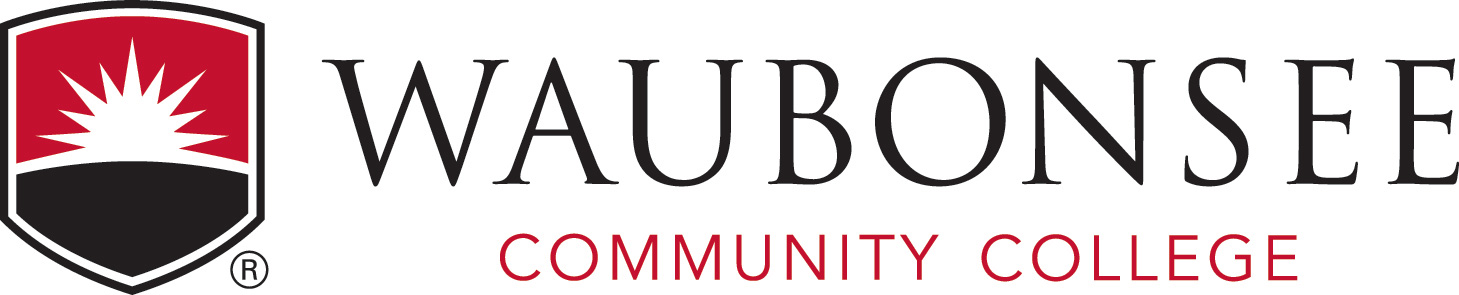 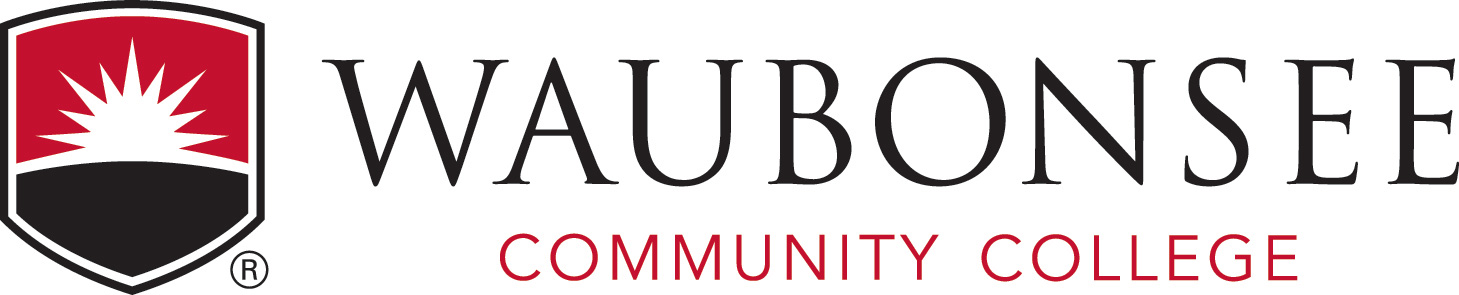 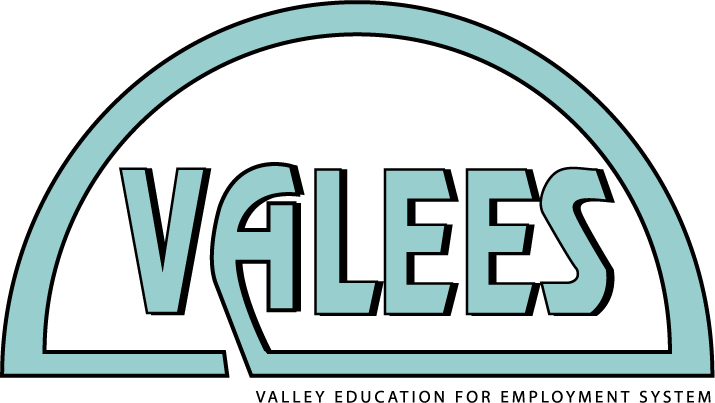 7:30 a.m. – 8:00 a.m. Registration and Continental BreakfastAPC Event RoomAPC Event Room8:00 a.m. – 9:15 a.m. Opening General SessionKeynote, Kayleen McCabeAPC Event RoomAPC Event RoomWhy the Trades are Important, Respectable and Cool (Even if the World Tells You They’re Not.)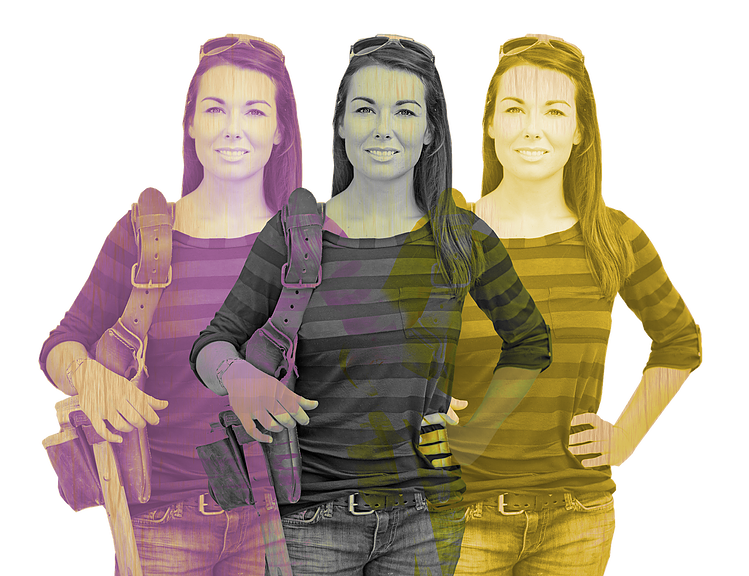 Today, young adults are graduating from college and often finding themselves over-educated and under-employed. Sadly, the tech,engineering and accounting jobs they counted on after graduation,are harder to find than ever, as more and more jobs are going to a skilled workforce oversees. Yet society persists in perpetuating the myth that to succeed in life, college is the only way to get there.Why? Because we don’t know any better. In this session, you will learn from veteran career contractor, Stud-Finder Winner, and host of her own TV show on the DIY network, Kayleen McCabe — about the best kept secret to success — a career in the trades. In this session you will learn:         • To recognize the bias against craft professionals in           our culture and what part you can play in changing that.         • How financially lucrative, diverse, and           accessible trades careers can be.         • Where the jobs are, how to get them, and simple           strategies to carve a path toward a career you will love.Why the Trades are Important, Respectable and Cool (Even if the World Tells You They’re Not.)Today, young adults are graduating from college and often finding themselves over-educated and under-employed. Sadly, the tech,engineering and accounting jobs they counted on after graduation,are harder to find than ever, as more and more jobs are going to a skilled workforce oversees. Yet society persists in perpetuating the myth that to succeed in life, college is the only way to get there.Why? Because we don’t know any better. In this session, you will learn from veteran career contractor, Stud-Finder Winner, and host of her own TV show on the DIY network, Kayleen McCabe — about the best kept secret to success — a career in the trades. In this session you will learn:         • To recognize the bias against craft professionals in           our culture and what part you can play in changing that.         • How financially lucrative, diverse, and           accessible trades careers can be.         • Where the jobs are, how to get them, and simple           strategies to carve a path toward a career you will love.ScheduleScheduleScheduleSchedule9:30 a.m. – 10:25 a.m. 9:30 a.m. – 10:25 a.m. Breakout Session 1 LocationBusiness Advisory Trip: Careers in Aviation JA Air (Sessions 1 & 2)Aurora, ILHealth Information Technology: A Health Care Career without Blood and GutsHelp in the Classroom: How Instructional Coaching Supports CTE InstructionKeynote Follow Up: Why the World Needs Rosie the Riveter Now, More than EverLet’s Talk About Talk: Incorporating Communication Skills into Computer Information System (CIS) Course WorkSchool-to-Apprenticeship in the TREES RegionUsing Fusion 360 in PLTW, CAD/Drafting and Other Technology Classes10:35 a.m. – 11:30 a.m.10:35 a.m. – 11:30 a.m.Breakout Session 2Addressing Mental Health Issues: Strategies for TeachersDiscover FREE Resources for CTE TeachersImproving Nontraditional Outcomes in CTE Programs-Continuing the ConversationPreparing Your Students for Success in an Accounting ProgramRace Boats: Summary of a Legendary Project Professional Development ExperienceThe Extra Rewarding Responsibilities of a CTE Teacher11:30 a.m. – 12:15 p.m.11:30 a.m. – 12:15 p.m.LunchEvent Room12:25 p.m. – 1:20 p.m. 12:25 p.m. – 1:20 p.m. Breakout Session 3Automotive Technology Program Committee (Sessions 3 & 4)Aurora, ILBusiness Advisory Trip: City of Aurora (Sessions 3 & 4)Aurora, ILCIS & WEB Business Advisory Meeting (Sessions 3 & 4)Criminal Justice Business Advisory Meeting (Sessions 3 & 4)CTE Instructional Materials for Free: An Introduction and Overview of MYCaert (Sessions 3 & 4)Dual Credit Curriculum Conversations (Sessions 3 & 4)Early Childhood Education Business Advisory Meeting (Sessions 3 & 4)Fire Science Business Advisory Meeting (Sessions 3 & 4)HVAC: A Hot CareerIncreasing Student Engagement in the CTE ClassroomSocial Emotional Learning and Employability SkillsStandards-based Grading in the CTE ClassroomStudent Run Businesses: Using Point of Sale Data1:30 p.m. – 2:25 p.m.1:30 p.m. – 2:25 p.m.Breakout Session 4ASCA Career Development Specialist Certification1:30 p.m. – 2:25 p.m.1:30 p.m. – 2:25 p.m.Breakout Session 4 continuedCNC: More Than Pushing ButtonsEducation and Leadership in Times of STRESS, TRAUMA and CONFLICTImpact School Culture with HarborPreparing Your Students for the 21st Century Job SearchBreakout Session 1 9:30 a.m. – 10:25 a.m.Breakout Session 1 9:30 a.m. – 10:25 a.m.Breakout Session 1 9:30 a.m. – 10:25 a.m.Breakout Session 1 9:30 a.m. – 10:25 a.m.Breakout Session 1 9:30 a.m. – 10:25 a.m.Title:Business Advisory Trip 1: Careers in Aviation at JA Air  Business Advisory Trip 1: Careers in Aviation at JA Air  Business Advisory Trip 1: Careers in Aviation at JA Air  Business Advisory Trip 1: Careers in Aviation at JA Air  Location:Onsite at JA Air, Aurora Municipal Airport, 43W730 US Highway 30, Sugar GroveOnsite at JA Air, Aurora Municipal Airport, 43W730 US Highway 30, Sugar GroveOnsite at JA Air, Aurora Municipal Airport, 43W730 US Highway 30, Sugar GroveOnsite at JA Air, Aurora Municipal Airport, 43W730 US Highway 30, Sugar GrovePresenters:Scott Fank, Vice President; Jim Witt, Chief Instructor; and Bill Seith, Assistant Chief InstructorScott Fank, Vice President; Jim Witt, Chief Instructor; and Bill Seith, Assistant Chief InstructorScott Fank, Vice President; Jim Witt, Chief Instructor; and Bill Seith, Assistant Chief InstructorScott Fank, Vice President; Jim Witt, Chief Instructor; and Bill Seith, Assistant Chief InstructorDescription:Worldwide over 790,000 airline pilots will be needed in the next 20 years. JA Air offers avionics installations, private jet services, airplane sales and maintenance and pilot preparation. Tour JA Air and learn about careers in the aviation industry including pilot, avionics, maintenance and more. Recently, JA Air has become an affiliate partner with Liberty University. This partnership allows a student to complete an online BS degree in Aeronautical Science while flying with JA Air. Transportation to JA Air provided. This session is double-blocked through Session 2. If you select this session you will not be able to select a workshop during Session 2. Worldwide over 790,000 airline pilots will be needed in the next 20 years. JA Air offers avionics installations, private jet services, airplane sales and maintenance and pilot preparation. Tour JA Air and learn about careers in the aviation industry including pilot, avionics, maintenance and more. Recently, JA Air has become an affiliate partner with Liberty University. This partnership allows a student to complete an online BS degree in Aeronautical Science while flying with JA Air. Transportation to JA Air provided. This session is double-blocked through Session 2. If you select this session you will not be able to select a workshop during Session 2. Worldwide over 790,000 airline pilots will be needed in the next 20 years. JA Air offers avionics installations, private jet services, airplane sales and maintenance and pilot preparation. Tour JA Air and learn about careers in the aviation industry including pilot, avionics, maintenance and more. Recently, JA Air has become an affiliate partner with Liberty University. This partnership allows a student to complete an online BS degree in Aeronautical Science while flying with JA Air. Transportation to JA Air provided. This session is double-blocked through Session 2. If you select this session you will not be able to select a workshop during Session 2. Worldwide over 790,000 airline pilots will be needed in the next 20 years. JA Air offers avionics installations, private jet services, airplane sales and maintenance and pilot preparation. Tour JA Air and learn about careers in the aviation industry including pilot, avionics, maintenance and more. Recently, JA Air has become an affiliate partner with Liberty University. This partnership allows a student to complete an online BS degree in Aeronautical Science while flying with JA Air. Transportation to JA Air provided. This session is double-blocked through Session 2. If you select this session you will not be able to select a workshop during Session 2. Title:Health Information Technology: A Health Care Career without Blood and Guts Health Information Technology: A Health Care Career without Blood and Guts Health Information Technology: A Health Care Career without Blood and Guts Health Information Technology: A Health Care Career without Blood and Guts Presenters:Andréa Siekierski, Assistant Professor of Health Information Technology, RHIA, CCS, CCS-P, CPC, CRCPatty Saccone, Associate Professor Health Information Technology Andréa Siekierski, Assistant Professor of Health Information Technology, RHIA, CCS, CCS-P, CPC, CRCPatty Saccone, Associate Professor Health Information Technology Andréa Siekierski, Assistant Professor of Health Information Technology, RHIA, CCS, CCS-P, CPC, CRCPatty Saccone, Associate Professor Health Information Technology Andréa Siekierski, Assistant Professor of Health Information Technology, RHIA, CCS, CCS-P, CPC, CRCPatty Saccone, Associate Professor Health Information Technology Description:If you have ever been seen by a doctor, received a medical bill or requested a copy of your medical records you have been influenced by the work of a health information technology (HIT) professional. Careers in HIT are found at the intersection of medicine, science, business, and information technology and in a variety of healthcare settings but do not involve direct patient care. Do you have students with an interest in medicine or an aptitude for math, IT or science but feel faint at the site of needles? Squeamish at the thought of blood? Then HIT is for them! Join us to learn more on how the Waubonsee HIT programs, degree and certificates, prepare students for entry-level and advanced employment in this dynamic and continually growing industry.If you have ever been seen by a doctor, received a medical bill or requested a copy of your medical records you have been influenced by the work of a health information technology (HIT) professional. Careers in HIT are found at the intersection of medicine, science, business, and information technology and in a variety of healthcare settings but do not involve direct patient care. Do you have students with an interest in medicine or an aptitude for math, IT or science but feel faint at the site of needles? Squeamish at the thought of blood? Then HIT is for them! Join us to learn more on how the Waubonsee HIT programs, degree and certificates, prepare students for entry-level and advanced employment in this dynamic and continually growing industry.If you have ever been seen by a doctor, received a medical bill or requested a copy of your medical records you have been influenced by the work of a health information technology (HIT) professional. Careers in HIT are found at the intersection of medicine, science, business, and information technology and in a variety of healthcare settings but do not involve direct patient care. Do you have students with an interest in medicine or an aptitude for math, IT or science but feel faint at the site of needles? Squeamish at the thought of blood? Then HIT is for them! Join us to learn more on how the Waubonsee HIT programs, degree and certificates, prepare students for entry-level and advanced employment in this dynamic and continually growing industry.If you have ever been seen by a doctor, received a medical bill or requested a copy of your medical records you have been influenced by the work of a health information technology (HIT) professional. Careers in HIT are found at the intersection of medicine, science, business, and information technology and in a variety of healthcare settings but do not involve direct patient care. Do you have students with an interest in medicine or an aptitude for math, IT or science but feel faint at the site of needles? Squeamish at the thought of blood? Then HIT is for them! Join us to learn more on how the Waubonsee HIT programs, degree and certificates, prepare students for entry-level and advanced employment in this dynamic and continually growing industry.Title:Help in the Classroom: How Instructional Coaching Supports CTE InstructionHelp in the Classroom: How Instructional Coaching Supports CTE InstructionHelp in the Classroom: How Instructional Coaching Supports CTE InstructionHelp in the Classroom: How Instructional Coaching Supports CTE InstructionPresenter:Amanda Taxis, K-12 Instructional Coach, Somonauk CUSD #432Amanda Taxis, K-12 Instructional Coach, Somonauk CUSD #432Amanda Taxis, K-12 Instructional Coach, Somonauk CUSD #432Amanda Taxis, K-12 Instructional Coach, Somonauk CUSD #432Description:Know your CTE trade inside out, but finding the classroom environment a bit challenging? Learn how the support of an instructional coach can build CTE instructor confidence and enhance their teaching abilities.Know your CTE trade inside out, but finding the classroom environment a bit challenging? Learn how the support of an instructional coach can build CTE instructor confidence and enhance their teaching abilities.Know your CTE trade inside out, but finding the classroom environment a bit challenging? Learn how the support of an instructional coach can build CTE instructor confidence and enhance their teaching abilities.Know your CTE trade inside out, but finding the classroom environment a bit challenging? Learn how the support of an instructional coach can build CTE instructor confidence and enhance their teaching abilities.Title:Keynote follow-up: Why The World Needs Rosie the Riveter Now, More Than EverKeynote follow-up: Why The World Needs Rosie the Riveter Now, More Than EverKeynote follow-up: Why The World Needs Rosie the Riveter Now, More Than EverKeynote follow-up: Why The World Needs Rosie the Riveter Now, More Than EverPresenter:Kayleen McCabeKayleen McCabeKayleen McCabeKayleen McCabeDescription:Sugar and spice and everything nice. That’s what girls are made of. Sure, sometimes. But according to veteran career contractor, Stud-Finder, Winner, and host of her own TV show on the DIY network, Kayleen McCabe, they are made of more. Way more. She will talk about how societal norms and gender stereotypes have kept women and minorities from pursuing all the amazing careers the trades offer. Careers that pay great, have flexible schedules and develop skills that can’t be shipped overseas.In this session you will learn:• Why a career in trades is the best kept secret to success• Why being a woman or a minority can work in your favor• Where the jobs are, how to get them, and simple strategies to carve a path toward a career you will love.Sugar and spice and everything nice. That’s what girls are made of. Sure, sometimes. But according to veteran career contractor, Stud-Finder, Winner, and host of her own TV show on the DIY network, Kayleen McCabe, they are made of more. Way more. She will talk about how societal norms and gender stereotypes have kept women and minorities from pursuing all the amazing careers the trades offer. Careers that pay great, have flexible schedules and develop skills that can’t be shipped overseas.In this session you will learn:• Why a career in trades is the best kept secret to success• Why being a woman or a minority can work in your favor• Where the jobs are, how to get them, and simple strategies to carve a path toward a career you will love.Sugar and spice and everything nice. That’s what girls are made of. Sure, sometimes. But according to veteran career contractor, Stud-Finder, Winner, and host of her own TV show on the DIY network, Kayleen McCabe, they are made of more. Way more. She will talk about how societal norms and gender stereotypes have kept women and minorities from pursuing all the amazing careers the trades offer. Careers that pay great, have flexible schedules and develop skills that can’t be shipped overseas.In this session you will learn:• Why a career in trades is the best kept secret to success• Why being a woman or a minority can work in your favor• Where the jobs are, how to get them, and simple strategies to carve a path toward a career you will love.Sugar and spice and everything nice. That’s what girls are made of. Sure, sometimes. But according to veteran career contractor, Stud-Finder, Winner, and host of her own TV show on the DIY network, Kayleen McCabe, they are made of more. Way more. She will talk about how societal norms and gender stereotypes have kept women and minorities from pursuing all the amazing careers the trades offer. Careers that pay great, have flexible schedules and develop skills that can’t be shipped overseas.In this session you will learn:• Why a career in trades is the best kept secret to success• Why being a woman or a minority can work in your favor• Where the jobs are, how to get them, and simple strategies to carve a path toward a career you will love.Title:Let’s Talk About Talk: Incorporating Communication Skills into Computer Information System (CIS) Course Work Let’s Talk About Talk: Incorporating Communication Skills into Computer Information System (CIS) Course Work Let’s Talk About Talk: Incorporating Communication Skills into Computer Information System (CIS) Course Work Let’s Talk About Talk: Incorporating Communication Skills into Computer Information System (CIS) Course Work Presenter:Larry Modaff, Professor of Communication, Waubonsee Community College Larry Modaff, Professor of Communication, Waubonsee Community College Larry Modaff, Professor of Communication, Waubonsee Community College Larry Modaff, Professor of Communication, Waubonsee Community College Description:Most professions demand a healthy mix of technical skills and people skills.   Employers’ perception of soft skills can be a deciding factor in hiring decisions – especially when multiple candidates are equally qualified on the technical side.  This workshop offers specific strategies and tactics for incorporating communication theory and skills into CIS course work and other CTE courses.   Discussion of a “menu” of communication concepts and skills will leave participants with a full plate of creative options.   Most professions demand a healthy mix of technical skills and people skills.   Employers’ perception of soft skills can be a deciding factor in hiring decisions – especially when multiple candidates are equally qualified on the technical side.  This workshop offers specific strategies and tactics for incorporating communication theory and skills into CIS course work and other CTE courses.   Discussion of a “menu” of communication concepts and skills will leave participants with a full plate of creative options.   Most professions demand a healthy mix of technical skills and people skills.   Employers’ perception of soft skills can be a deciding factor in hiring decisions – especially when multiple candidates are equally qualified on the technical side.  This workshop offers specific strategies and tactics for incorporating communication theory and skills into CIS course work and other CTE courses.   Discussion of a “menu” of communication concepts and skills will leave participants with a full plate of creative options.   Most professions demand a healthy mix of technical skills and people skills.   Employers’ perception of soft skills can be a deciding factor in hiring decisions – especially when multiple candidates are equally qualified on the technical side.  This workshop offers specific strategies and tactics for incorporating communication theory and skills into CIS course work and other CTE courses.   Discussion of a “menu” of communication concepts and skills will leave participants with a full plate of creative options.   Title:School-to-Apprenticeship in the TREES Region School-to-Apprenticeship in the TREES Region School-to-Apprenticeship in the TREES Region School-to-Apprenticeship in the TREES Region Presenters:Brian Gordon, Director and Neal Kauffman, Project Coordinator, Three Rivers Education for Employment System (TREES)Brian Gordon, Director and Neal Kauffman, Project Coordinator, Three Rivers Education for Employment System (TREES)Brian Gordon, Director and Neal Kauffman, Project Coordinator, Three Rivers Education for Employment System (TREES)Brian Gordon, Director and Neal Kauffman, Project Coordinator, Three Rivers Education for Employment System (TREES)Description:Did you know, workers who complete apprenticeship programs earn $300,000 more over a career than their peers who don’t (dol.gov/apprenticeship)? Learn how the TREES region has partnered with local trade unions to offer a School-to-Apprenticeship program for high school students.  Did you know, workers who complete apprenticeship programs earn $300,000 more over a career than their peers who don’t (dol.gov/apprenticeship)? Learn how the TREES region has partnered with local trade unions to offer a School-to-Apprenticeship program for high school students.  Did you know, workers who complete apprenticeship programs earn $300,000 more over a career than their peers who don’t (dol.gov/apprenticeship)? Learn how the TREES region has partnered with local trade unions to offer a School-to-Apprenticeship program for high school students.  Did you know, workers who complete apprenticeship programs earn $300,000 more over a career than their peers who don’t (dol.gov/apprenticeship)? Learn how the TREES region has partnered with local trade unions to offer a School-to-Apprenticeship program for high school students.  Title:Using Fusion 360 in PLTW, CAD/Drafting and Other Technology ClassesUsing Fusion 360 in PLTW, CAD/Drafting and Other Technology ClassesUsing Fusion 360 in PLTW, CAD/Drafting and Other Technology ClassesUsing Fusion 360 in PLTW, CAD/Drafting and Other Technology ClassesPresenter:Randy Hines, Assistant Professor of Computer Aided Design and Drafting, Waubonsee Community College Randy Hines, Assistant Professor of Computer Aided Design and Drafting, Waubonsee Community College Randy Hines, Assistant Professor of Computer Aided Design and Drafting, Waubonsee Community College Randy Hines, Assistant Professor of Computer Aided Design and Drafting, Waubonsee Community College Description:Enhance your curriculum by using Fusion 360, the first 3D CAD, CAM and CAE tool of its kind, in your PLTW, CAD/Drafting and other Technology and Engineering Education classes. Learn how to introduce Fusion 360 to your students. Attendees to this session should have an AutoDesk account with login and password credentials. Enhance your curriculum by using Fusion 360, the first 3D CAD, CAM and CAE tool of its kind, in your PLTW, CAD/Drafting and other Technology and Engineering Education classes. Learn how to introduce Fusion 360 to your students. Attendees to this session should have an AutoDesk account with login and password credentials. Enhance your curriculum by using Fusion 360, the first 3D CAD, CAM and CAE tool of its kind, in your PLTW, CAD/Drafting and other Technology and Engineering Education classes. Learn how to introduce Fusion 360 to your students. Attendees to this session should have an AutoDesk account with login and password credentials. Enhance your curriculum by using Fusion 360, the first 3D CAD, CAM and CAE tool of its kind, in your PLTW, CAD/Drafting and other Technology and Engineering Education classes. Learn how to introduce Fusion 360 to your students. Attendees to this session should have an AutoDesk account with login and password credentials. Breakout Session 210:35 a.m. – 11:30 a.m.Breakout Session 210:35 a.m. – 11:30 a.m.Breakout Session 210:35 a.m. – 11:30 a.m.Breakout Session 210:35 a.m. – 11:30 a.m.Breakout Session 210:35 a.m. – 11:30 a.m.Title:Addressing Mental Health Issues: Strategies for TeachersAddressing Mental Health Issues: Strategies for TeachersAddressing Mental Health Issues: Strategies for TeachersAddressing Mental Health Issues: Strategies for TeachersPresenter:Toni R. Tollerud, Ph.D., LCPC, NCC, NCSC, ACS, Distinguished Teaching Professor Emerita, Northern Illinois University Toni R. Tollerud, Ph.D., LCPC, NCC, NCSC, ACS, Distinguished Teaching Professor Emerita, Northern Illinois University Toni R. Tollerud, Ph.D., LCPC, NCC, NCSC, ACS, Distinguished Teaching Professor Emerita, Northern Illinois University Toni R. Tollerud, Ph.D., LCPC, NCC, NCSC, ACS, Distinguished Teaching Professor Emerita, Northern Illinois University Description:If you feel overwhelmed by the complexity of student mental health issues in your classroom, come learn practical strategies for supporting students. This session will offer ideas for teachers as they instruct students who are on medication, self-harming, returning from hospitalization, and facing depression and anxiety. If you feel overwhelmed by the complexity of student mental health issues in your classroom, come learn practical strategies for supporting students. This session will offer ideas for teachers as they instruct students who are on medication, self-harming, returning from hospitalization, and facing depression and anxiety. If you feel overwhelmed by the complexity of student mental health issues in your classroom, come learn practical strategies for supporting students. This session will offer ideas for teachers as they instruct students who are on medication, self-harming, returning from hospitalization, and facing depression and anxiety. If you feel overwhelmed by the complexity of student mental health issues in your classroom, come learn practical strategies for supporting students. This session will offer ideas for teachers as they instruct students who are on medication, self-harming, returning from hospitalization, and facing depression and anxiety. Title:Discover FREE Resources for CTE TeachersDiscover FREE Resources for CTE TeachersDiscover FREE Resources for CTE TeachersDiscover FREE Resources for CTE TeachersPresenter:Nance Budde, Health Science LeaderNance Budde, Health Science LeaderNance Budde, Health Science LeaderNance Budde, Health Science LeaderDescription:Funded by the Perkins grant and directed by Illinois State University, the Innovative Curriculum Resources Project provides research-based curricular resources, disseminates curriculum materials, provides professional development, and works to form state-wide partnerships. Learn more about the ILCTE and how you can leverage their work to improve your CTE instruction.  We will share with you the many upcoming Professional Development opportunities and curriculum resources available for the CTE teacher. Funded by the Perkins grant and directed by Illinois State University, the Innovative Curriculum Resources Project provides research-based curricular resources, disseminates curriculum materials, provides professional development, and works to form state-wide partnerships. Learn more about the ILCTE and how you can leverage their work to improve your CTE instruction.  We will share with you the many upcoming Professional Development opportunities and curriculum resources available for the CTE teacher. Funded by the Perkins grant and directed by Illinois State University, the Innovative Curriculum Resources Project provides research-based curricular resources, disseminates curriculum materials, provides professional development, and works to form state-wide partnerships. Learn more about the ILCTE and how you can leverage their work to improve your CTE instruction.  We will share with you the many upcoming Professional Development opportunities and curriculum resources available for the CTE teacher. Funded by the Perkins grant and directed by Illinois State University, the Innovative Curriculum Resources Project provides research-based curricular resources, disseminates curriculum materials, provides professional development, and works to form state-wide partnerships. Learn more about the ILCTE and how you can leverage their work to improve your CTE instruction.  We will share with you the many upcoming Professional Development opportunities and curriculum resources available for the CTE teacher. Title:Improving Nontraditional Outcomes in CTE Programs – Continuing the ConversationImproving Nontraditional Outcomes in CTE Programs – Continuing the ConversationImproving Nontraditional Outcomes in CTE Programs – Continuing the ConversationImproving Nontraditional Outcomes in CTE Programs – Continuing the ConversationPresenters:Andrea Montgomery, Assistant Professor of Fire Science Technology and Emergency Medical Technician & Alyson Gaspar, Career and Technical Education Services Manager, Waubonsee Community College  Andrea Montgomery, Assistant Professor of Fire Science Technology and Emergency Medical Technician & Alyson Gaspar, Career and Technical Education Services Manager, Waubonsee Community College  Andrea Montgomery, Assistant Professor of Fire Science Technology and Emergency Medical Technician & Alyson Gaspar, Career and Technical Education Services Manager, Waubonsee Community College  Andrea Montgomery, Assistant Professor of Fire Science Technology and Emergency Medical Technician & Alyson Gaspar, Career and Technical Education Services Manager, Waubonsee Community College  Description:Did you attend the October professional development offered by VALEES and Waubonsee and taught by the National Association for Partnerships in Equity team? Did you implement the ideas of your learning? Do you have successes or lessons learned to share as you work to improve equity in your CTE program? Andrea and Alyson will facilitate a conversation on progress made towards equity after the October professional development. Bring your ideas and information to contribute to the conversation. Did you attend the October professional development offered by VALEES and Waubonsee and taught by the National Association for Partnerships in Equity team? Did you implement the ideas of your learning? Do you have successes or lessons learned to share as you work to improve equity in your CTE program? Andrea and Alyson will facilitate a conversation on progress made towards equity after the October professional development. Bring your ideas and information to contribute to the conversation. Did you attend the October professional development offered by VALEES and Waubonsee and taught by the National Association for Partnerships in Equity team? Did you implement the ideas of your learning? Do you have successes or lessons learned to share as you work to improve equity in your CTE program? Andrea and Alyson will facilitate a conversation on progress made towards equity after the October professional development. Bring your ideas and information to contribute to the conversation. Did you attend the October professional development offered by VALEES and Waubonsee and taught by the National Association for Partnerships in Equity team? Did you implement the ideas of your learning? Do you have successes or lessons learned to share as you work to improve equity in your CTE program? Andrea and Alyson will facilitate a conversation on progress made towards equity after the October professional development. Bring your ideas and information to contribute to the conversation. Title:Preparing Your Students for Success in an Accounting ProgramPreparing Your Students for Success in an Accounting ProgramPreparing Your Students for Success in an Accounting ProgramPreparing Your Students for Success in an Accounting ProgramPresenter:Dan Gibbons, Professor of Accounting, Waubonsee Community College Dan Gibbons, Professor of Accounting, Waubonsee Community College Dan Gibbons, Professor of Accounting, Waubonsee Community College Dan Gibbons, Professor of Accounting, Waubonsee Community College Description:Join Waubonsee Community College Professor of Accounting Dan Gibbons as he shares the content and learning expectations of students successfully completing ACC 101 Introduction to Accounting. This annual session is especially important for those offering high school courses that articulate to ACC 101, but would also be helpful for any business teacher offering accounting content in a high school program. There will be time for participant curriculum questions.Join Waubonsee Community College Professor of Accounting Dan Gibbons as he shares the content and learning expectations of students successfully completing ACC 101 Introduction to Accounting. This annual session is especially important for those offering high school courses that articulate to ACC 101, but would also be helpful for any business teacher offering accounting content in a high school program. There will be time for participant curriculum questions.Join Waubonsee Community College Professor of Accounting Dan Gibbons as he shares the content and learning expectations of students successfully completing ACC 101 Introduction to Accounting. This annual session is especially important for those offering high school courses that articulate to ACC 101, but would also be helpful for any business teacher offering accounting content in a high school program. There will be time for participant curriculum questions.Join Waubonsee Community College Professor of Accounting Dan Gibbons as he shares the content and learning expectations of students successfully completing ACC 101 Introduction to Accounting. This annual session is especially important for those offering high school courses that articulate to ACC 101, but would also be helpful for any business teacher offering accounting content in a high school program. There will be time for participant curriculum questions.Title:Race Boats: Summary of a Legendary Project Professional Development Experience  Race Boats: Summary of a Legendary Project Professional Development Experience  Race Boats: Summary of a Legendary Project Professional Development Experience  Race Boats: Summary of a Legendary Project Professional Development Experience  Presenter:Clay Hansen, Fox Valley Career Center Clay Hansen, Fox Valley Career Center Clay Hansen, Fox Valley Career Center Clay Hansen, Fox Valley Career Center Description:Learn how Clay Hansen, Fox Valley Career Center instructor, embedded learning from his summer Race Boat Legendary Project experience with the Center for Mathematics, Science and Technology at Illinois State University and the Innovative Curriculum Resources project to improve learning in his small engines program at Fox Valley Career Center. The Race Boats project is ideal for a CTE classroom or as a co-taught unit of study with a geometry/math teacher and a CTE teacher. Learn how Clay Hansen, Fox Valley Career Center instructor, embedded learning from his summer Race Boat Legendary Project experience with the Center for Mathematics, Science and Technology at Illinois State University and the Innovative Curriculum Resources project to improve learning in his small engines program at Fox Valley Career Center. The Race Boats project is ideal for a CTE classroom or as a co-taught unit of study with a geometry/math teacher and a CTE teacher. Learn how Clay Hansen, Fox Valley Career Center instructor, embedded learning from his summer Race Boat Legendary Project experience with the Center for Mathematics, Science and Technology at Illinois State University and the Innovative Curriculum Resources project to improve learning in his small engines program at Fox Valley Career Center. The Race Boats project is ideal for a CTE classroom or as a co-taught unit of study with a geometry/math teacher and a CTE teacher. Learn how Clay Hansen, Fox Valley Career Center instructor, embedded learning from his summer Race Boat Legendary Project experience with the Center for Mathematics, Science and Technology at Illinois State University and the Innovative Curriculum Resources project to improve learning in his small engines program at Fox Valley Career Center. The Race Boats project is ideal for a CTE classroom or as a co-taught unit of study with a geometry/math teacher and a CTE teacher. Title:The Extra Rewarding Responsibilities of a CTE Teacher  The Extra Rewarding Responsibilities of a CTE Teacher  The Extra Rewarding Responsibilities of a CTE Teacher  The Extra Rewarding Responsibilities of a CTE Teacher  Presenter:Gary Baum, Fox Valley Career Center Gary Baum, Fox Valley Career Center Gary Baum, Fox Valley Career Center Gary Baum, Fox Valley Career Center Description:Leading and teaching a CTE program is rewarding and full of responsibility. Learn from Gary Baum how to embrace the rewards and responsibility by building a strong program through employer connections that include donations, guest speaking, field trips, work-based learning and employment; creating tradition and celebration around program milestones; and networking with past graduates to continually build program relationships and tell the story of success. Leading and teaching a CTE program is rewarding and full of responsibility. Learn from Gary Baum how to embrace the rewards and responsibility by building a strong program through employer connections that include donations, guest speaking, field trips, work-based learning and employment; creating tradition and celebration around program milestones; and networking with past graduates to continually build program relationships and tell the story of success. Leading and teaching a CTE program is rewarding and full of responsibility. Learn from Gary Baum how to embrace the rewards and responsibility by building a strong program through employer connections that include donations, guest speaking, field trips, work-based learning and employment; creating tradition and celebration around program milestones; and networking with past graduates to continually build program relationships and tell the story of success. Leading and teaching a CTE program is rewarding and full of responsibility. Learn from Gary Baum how to embrace the rewards and responsibility by building a strong program through employer connections that include donations, guest speaking, field trips, work-based learning and employment; creating tradition and celebration around program milestones; and networking with past graduates to continually build program relationships and tell the story of success. Lunch11:30 a.m. – 12:15 p.m.Please return to the Event Room for lunch.Lunch11:30 a.m. – 12:15 p.m.Please return to the Event Room for lunch.Lunch11:30 a.m. – 12:15 p.m.Please return to the Event Room for lunch.Lunch11:30 a.m. – 12:15 p.m.Please return to the Event Room for lunch.Lunch11:30 a.m. – 12:15 p.m.Please return to the Event Room for lunch.Breakout Session 312:25 p.m. – 1:20 p.m.Breakout Session 312:25 p.m. – 1:20 p.m.Breakout Session 312:25 p.m. – 1:20 p.m.Breakout Session 312:25 p.m. – 1:20 p.m.Breakout Session 312:25 p.m. – 1:20 p.m.Title:Automotive Technology Program Committee (Sessions 3 & 4)Automotive Technology Program Committee (Sessions 3 & 4)Automotive Technology Program Committee (Sessions 3 & 4)Automotive Technology Program Committee (Sessions 3 & 4)Location:Off-campus, East Aurora High School, 500 Tomcat Lane, Aurora Off-campus, East Aurora High School, 500 Tomcat Lane, Aurora Off-campus, East Aurora High School, 500 Tomcat Lane, Aurora Off-campus, East Aurora High School, 500 Tomcat Lane, Aurora Presenter:Joe Wintermute, Host Joe Wintermute, Host Joe Wintermute, Host Joe Wintermute, Host Description:VALEES regional automotive technology program committee members will tour the East Aurora High School shop. Instructor, Joe Wintermute, will demonstrate the Hunter Road Force Elite wheel balancer. Come ready to share your best practices in assessment, instruction, lab activities, and lab set-up and safety. Attendees are responsible for their own transportation to East Aurora High School after the conference luncheon (500 Tomcat Lane, Aurora, enter at door 34). This session is double-blocked through Session 4. If you select this session you will not be able to select a workshop during Session 4.VALEES regional automotive technology program committee members will tour the East Aurora High School shop. Instructor, Joe Wintermute, will demonstrate the Hunter Road Force Elite wheel balancer. Come ready to share your best practices in assessment, instruction, lab activities, and lab set-up and safety. Attendees are responsible for their own transportation to East Aurora High School after the conference luncheon (500 Tomcat Lane, Aurora, enter at door 34). This session is double-blocked through Session 4. If you select this session you will not be able to select a workshop during Session 4.VALEES regional automotive technology program committee members will tour the East Aurora High School shop. Instructor, Joe Wintermute, will demonstrate the Hunter Road Force Elite wheel balancer. Come ready to share your best practices in assessment, instruction, lab activities, and lab set-up and safety. Attendees are responsible for their own transportation to East Aurora High School after the conference luncheon (500 Tomcat Lane, Aurora, enter at door 34). This session is double-blocked through Session 4. If you select this session you will not be able to select a workshop during Session 4.VALEES regional automotive technology program committee members will tour the East Aurora High School shop. Instructor, Joe Wintermute, will demonstrate the Hunter Road Force Elite wheel balancer. Come ready to share your best practices in assessment, instruction, lab activities, and lab set-up and safety. Attendees are responsible for their own transportation to East Aurora High School after the conference luncheon (500 Tomcat Lane, Aurora, enter at door 34). This session is double-blocked through Session 4. If you select this session you will not be able to select a workshop during Session 4.Title: Business Advisory Trip 2: City of Aurora (Sessions 3 & 4)Business Advisory Trip 2: City of Aurora (Sessions 3 & 4)Business Advisory Trip 2: City of Aurora (Sessions 3 & 4)Business Advisory Trip 2: City of Aurora (Sessions 3 & 4)Location:Aurora City Hall,  44 E Downer Pl, Aurora, IL 60505Aurora City Hall,  44 E Downer Pl, Aurora, IL 60505Aurora City Hall,  44 E Downer Pl, Aurora, IL 60505Aurora City Hall,  44 E Downer Pl, Aurora, IL 60505Presenters:Description:The City of Aurora employs a wide variety of professionals from planners and engineers, to information technology, animal control, administrative support, maintenance and utilities. Learn about employment at the municipal government level and the types of careers offered. Transportation to the City of Aurora provided.This session is double-blocked through Session 4. If you select this session you will not be able to select a workshop during Session 4. The City of Aurora employs a wide variety of professionals from planners and engineers, to information technology, animal control, administrative support, maintenance and utilities. Learn about employment at the municipal government level and the types of careers offered. Transportation to the City of Aurora provided.This session is double-blocked through Session 4. If you select this session you will not be able to select a workshop during Session 4. The City of Aurora employs a wide variety of professionals from planners and engineers, to information technology, animal control, administrative support, maintenance and utilities. Learn about employment at the municipal government level and the types of careers offered. Transportation to the City of Aurora provided.This session is double-blocked through Session 4. If you select this session you will not be able to select a workshop during Session 4. The City of Aurora employs a wide variety of professionals from planners and engineers, to information technology, animal control, administrative support, maintenance and utilities. Learn about employment at the municipal government level and the types of careers offered. Transportation to the City of Aurora provided.This session is double-blocked through Session 4. If you select this session you will not be able to select a workshop during Session 4. Title:CIS & WEB Business Advisory Meeting (Sessions 3 & 4)CIS & WEB Business Advisory Meeting (Sessions 3 & 4)CIS & WEB Business Advisory Meeting (Sessions 3 & 4)CIS & WEB Business Advisory Meeting (Sessions 3 & 4)Presenter:Description:Secondary and postsecondary teachers of computer programming/science, Web design and development, cybersecurity, and computer information systems meet with business advisory partners to discuss industry trends, equipment, software and programming languages, and curriculum. This session is double-blocked through Session 4. If you select this session you will not be able to select a workshop during Session 4.Secondary and postsecondary teachers of computer programming/science, Web design and development, cybersecurity, and computer information systems meet with business advisory partners to discuss industry trends, equipment, software and programming languages, and curriculum. This session is double-blocked through Session 4. If you select this session you will not be able to select a workshop during Session 4.Secondary and postsecondary teachers of computer programming/science, Web design and development, cybersecurity, and computer information systems meet with business advisory partners to discuss industry trends, equipment, software and programming languages, and curriculum. This session is double-blocked through Session 4. If you select this session you will not be able to select a workshop during Session 4.Secondary and postsecondary teachers of computer programming/science, Web design and development, cybersecurity, and computer information systems meet with business advisory partners to discuss industry trends, equipment, software and programming languages, and curriculum. This session is double-blocked through Session 4. If you select this session you will not be able to select a workshop during Session 4.TitleCriminal Justice Business Advisory MeetingCriminal Justice Business Advisory MeetingCriminal Justice Business Advisory MeetingCriminal Justice Business Advisory MeetingPresentersJoe Heinrich, Assistant Professor of Criminal Justice and Dr. Jess Toussaint, Dean for Health Professions and Public Service, Waubonsee Community CollegeJoe Heinrich, Assistant Professor of Criminal Justice and Dr. Jess Toussaint, Dean for Health Professions and Public Service, Waubonsee Community CollegeJoe Heinrich, Assistant Professor of Criminal Justice and Dr. Jess Toussaint, Dean for Health Professions and Public Service, Waubonsee Community CollegeJoe Heinrich, Assistant Professor of Criminal Justice and Dr. Jess Toussaint, Dean for Health Professions and Public Service, Waubonsee Community CollegeDescriptionSecondary and postsecondary teachers of criminal justice and law enforcement meet with local law enforcement leaders to discuss secondary and postsecondary programs.This session is double-blocked through Session 4. If you select this session you will not be able to select a workshop during Session 4.Secondary and postsecondary teachers of criminal justice and law enforcement meet with local law enforcement leaders to discuss secondary and postsecondary programs.This session is double-blocked through Session 4. If you select this session you will not be able to select a workshop during Session 4.Secondary and postsecondary teachers of criminal justice and law enforcement meet with local law enforcement leaders to discuss secondary and postsecondary programs.This session is double-blocked through Session 4. If you select this session you will not be able to select a workshop during Session 4.Secondary and postsecondary teachers of criminal justice and law enforcement meet with local law enforcement leaders to discuss secondary and postsecondary programs.This session is double-blocked through Session 4. If you select this session you will not be able to select a workshop during Session 4.Title: CTE Instructional Materials for Free: An Introduction and Overview of MYCaert (Session 3 & 4)CTE Instructional Materials for Free: An Introduction and Overview of MYCaert (Session 3 & 4)CTE Instructional Materials for Free: An Introduction and Overview of MYCaert (Session 3 & 4)CTE Instructional Materials for Free: An Introduction and Overview of MYCaert (Session 3 & 4)Presenters:Doug Falk, MYCaert presenter; Nance Budde, Health Science LeaderDoug Falk, MYCaert presenter; Nance Budde, Health Science LeaderDoug Falk, MYCaert presenter; Nance Budde, Health Science LeaderDoug Falk, MYCaert presenter; Nance Budde, Health Science LeaderDescription:MYCaert (Curriculum, Content and Assessments for CTE) is free to Illinois teachers. Resources in MYCaert include lesson plans, PowerPoint Presentations, course outlines, and assessments all aligned to academic standards. Receive your free online access to MYCaert from the staff at the Innovative Curriculum Resources (ILCTE) Project. Learn how to maximize all that MYCaert has to offer from a CTE educator and MYCaert super-user. This session is double-blocked through Session 4. If you select this session you will not be able to select a workshop during Session 4.MYCaert (Curriculum, Content and Assessments for CTE) is free to Illinois teachers. Resources in MYCaert include lesson plans, PowerPoint Presentations, course outlines, and assessments all aligned to academic standards. Receive your free online access to MYCaert from the staff at the Innovative Curriculum Resources (ILCTE) Project. Learn how to maximize all that MYCaert has to offer from a CTE educator and MYCaert super-user. This session is double-blocked through Session 4. If you select this session you will not be able to select a workshop during Session 4.MYCaert (Curriculum, Content and Assessments for CTE) is free to Illinois teachers. Resources in MYCaert include lesson plans, PowerPoint Presentations, course outlines, and assessments all aligned to academic standards. Receive your free online access to MYCaert from the staff at the Innovative Curriculum Resources (ILCTE) Project. Learn how to maximize all that MYCaert has to offer from a CTE educator and MYCaert super-user. This session is double-blocked through Session 4. If you select this session you will not be able to select a workshop during Session 4.MYCaert (Curriculum, Content and Assessments for CTE) is free to Illinois teachers. Resources in MYCaert include lesson plans, PowerPoint Presentations, course outlines, and assessments all aligned to academic standards. Receive your free online access to MYCaert from the staff at the Innovative Curriculum Resources (ILCTE) Project. Learn how to maximize all that MYCaert has to offer from a CTE educator and MYCaert super-user. This session is double-blocked through Session 4. If you select this session you will not be able to select a workshop during Session 4.Title: Dual Credit Curriculum Conversations Dual Credit Curriculum Conversations Dual Credit Curriculum Conversations Dual Credit Curriculum Conversations Presenters:Bob Cofield, High School Partnership Manager, and Community College Faculty Members Bob Cofield, High School Partnership Manager, and Community College Faculty Members Bob Cofield, High School Partnership Manager, and Community College Faculty Members Bob Cofield, High School Partnership Manager, and Community College Faculty Members Description:High school dual credit teachers meet with your community college counterparts during this double-blocked session focused on curriculum, teaching and learning, college-level expectations and more. This session is specifically designed for current dual credit teachers of Communications, English, Biology, History, Philosophy, Psychology, Spanish, and Mathematics. Only register for this session if you are currently teaching dual credit with Waubonsee Community College in one of those disciplines.This session is double-blocked through Session 4. If you select this session you will not be able to select a workshop during Session 4.High school dual credit teachers meet with your community college counterparts during this double-blocked session focused on curriculum, teaching and learning, college-level expectations and more. This session is specifically designed for current dual credit teachers of Communications, English, Biology, History, Philosophy, Psychology, Spanish, and Mathematics. Only register for this session if you are currently teaching dual credit with Waubonsee Community College in one of those disciplines.This session is double-blocked through Session 4. If you select this session you will not be able to select a workshop during Session 4.High school dual credit teachers meet with your community college counterparts during this double-blocked session focused on curriculum, teaching and learning, college-level expectations and more. This session is specifically designed for current dual credit teachers of Communications, English, Biology, History, Philosophy, Psychology, Spanish, and Mathematics. Only register for this session if you are currently teaching dual credit with Waubonsee Community College in one of those disciplines.This session is double-blocked through Session 4. If you select this session you will not be able to select a workshop during Session 4.High school dual credit teachers meet with your community college counterparts during this double-blocked session focused on curriculum, teaching and learning, college-level expectations and more. This session is specifically designed for current dual credit teachers of Communications, English, Biology, History, Philosophy, Psychology, Spanish, and Mathematics. Only register for this session if you are currently teaching dual credit with Waubonsee Community College in one of those disciplines.This session is double-blocked through Session 4. If you select this session you will not be able to select a workshop during Session 4.Title:Early Childhood Education Business Advisory MeetingEarly Childhood Education Business Advisory MeetingEarly Childhood Education Business Advisory MeetingEarly Childhood Education Business Advisory MeetingPresenter:Linda O’Connell-Knuth, Assistant Professor of Early Childhood EducationLinda O’Connell-Knuth, Assistant Professor of Early Childhood EducationLinda O’Connell-Knuth, Assistant Professor of Early Childhood EducationLinda O’Connell-Knuth, Assistant Professor of Early Childhood EducationDescription:Meet with local early childhood education professionals during the annual business advisory meeting. This session is double-blocked through Session 4. If you select this session you will not be able to select a workshop during Session 4.Meet with local early childhood education professionals during the annual business advisory meeting. This session is double-blocked through Session 4. If you select this session you will not be able to select a workshop during Session 4.Meet with local early childhood education professionals during the annual business advisory meeting. This session is double-blocked through Session 4. If you select this session you will not be able to select a workshop during Session 4.Meet with local early childhood education professionals during the annual business advisory meeting. This session is double-blocked through Session 4. If you select this session you will not be able to select a workshop during Session 4.Title:Fire Science Business Advisory Meeting Fire Science Business Advisory Meeting Fire Science Business Advisory Meeting Fire Science Business Advisory Meeting Presenters:Andrea Montgomery, Assistant Professor of Fire Science Technology and Emergency Medical Technician & Dr. Michelle Evans, Assistant Dean for Health Professions and Public Service, Waubonsee Community College Andrea Montgomery, Assistant Professor of Fire Science Technology and Emergency Medical Technician & Dr. Michelle Evans, Assistant Dean for Health Professions and Public Service, Waubonsee Community College Andrea Montgomery, Assistant Professor of Fire Science Technology and Emergency Medical Technician & Dr. Michelle Evans, Assistant Dean for Health Professions and Public Service, Waubonsee Community College Andrea Montgomery, Assistant Professor of Fire Science Technology and Emergency Medical Technician & Dr. Michelle Evans, Assistant Dean for Health Professions and Public Service, Waubonsee Community College Description:Meet with local fire department leaders during the annual business advisory meeting.This session is double-blocked through Session 4. If you select this session you will not be able to select a workshop during Session 4.Meet with local fire department leaders during the annual business advisory meeting.This session is double-blocked through Session 4. If you select this session you will not be able to select a workshop during Session 4.Meet with local fire department leaders during the annual business advisory meeting.This session is double-blocked through Session 4. If you select this session you will not be able to select a workshop during Session 4.Meet with local fire department leaders during the annual business advisory meeting.This session is double-blocked through Session 4. If you select this session you will not be able to select a workshop during Session 4.Title:HVAC: A Hot Career HVAC: A Hot Career HVAC: A Hot Career HVAC: A Hot Career Presenter:Joe Kloke, Instructor of Heating Ventilation and Air Conditioning, Waubonsee Community CollegeJoe Kloke, Instructor of Heating Ventilation and Air Conditioning, Waubonsee Community CollegeJoe Kloke, Instructor of Heating Ventilation and Air Conditioning, Waubonsee Community CollegeJoe Kloke, Instructor of Heating Ventilation and Air Conditioning, Waubonsee Community CollegeDescription:The HVACR Workforce Development Foundation predicts the addition of 45,000 mechanic and installer positions in HVAC over the next four years. Introduce your students to this hot career through activities that include the refrigeration cycle and bending and brazing. Waubonsee instructor, Joe Kloke, will demonstrate activities you can use in your high school classroom to generate interest in HVAC as a future career option. The HVACR Workforce Development Foundation predicts the addition of 45,000 mechanic and installer positions in HVAC over the next four years. Introduce your students to this hot career through activities that include the refrigeration cycle and bending and brazing. Waubonsee instructor, Joe Kloke, will demonstrate activities you can use in your high school classroom to generate interest in HVAC as a future career option. The HVACR Workforce Development Foundation predicts the addition of 45,000 mechanic and installer positions in HVAC over the next four years. Introduce your students to this hot career through activities that include the refrigeration cycle and bending and brazing. Waubonsee instructor, Joe Kloke, will demonstrate activities you can use in your high school classroom to generate interest in HVAC as a future career option. The HVACR Workforce Development Foundation predicts the addition of 45,000 mechanic and installer positions in HVAC over the next four years. Introduce your students to this hot career through activities that include the refrigeration cycle and bending and brazing. Waubonsee instructor, Joe Kloke, will demonstrate activities you can use in your high school classroom to generate interest in HVAC as a future career option. Title:Increasing Student Engagement in the CTE Classroom Increasing Student Engagement in the CTE Classroom Increasing Student Engagement in the CTE Classroom Increasing Student Engagement in the CTE Classroom Presenter:Description:Many CTE students love the hands-on experiences of the shop, lab and kitchen, but are disengaged once they enter the classroom. This can be frustrating to the CTE instructor who knows how critical engagement in the classroom is to the success of their students. This session models easy to use strategies to increase student engagement that you can start to use immediately. Many CTE students love the hands-on experiences of the shop, lab and kitchen, but are disengaged once they enter the classroom. This can be frustrating to the CTE instructor who knows how critical engagement in the classroom is to the success of their students. This session models easy to use strategies to increase student engagement that you can start to use immediately. Many CTE students love the hands-on experiences of the shop, lab and kitchen, but are disengaged once they enter the classroom. This can be frustrating to the CTE instructor who knows how critical engagement in the classroom is to the success of their students. This session models easy to use strategies to increase student engagement that you can start to use immediately. Many CTE students love the hands-on experiences of the shop, lab and kitchen, but are disengaged once they enter the classroom. This can be frustrating to the CTE instructor who knows how critical engagement in the classroom is to the success of their students. This session models easy to use strategies to increase student engagement that you can start to use immediately. Title: Social Emotional Learning and Employability Skills Social Emotional Learning and Employability Skills Social Emotional Learning and Employability Skills Social Emotional Learning and Employability Skills Presenter:Toni R. Tollerud, Ph.D., LCPC, NCC, NCSC, ACS, Distinguished Teaching Professor Emerita, Northern Illinois University Toni R. Tollerud, Ph.D., LCPC, NCC, NCSC, ACS, Distinguished Teaching Professor Emerita, Northern Illinois University Toni R. Tollerud, Ph.D., LCPC, NCC, NCSC, ACS, Distinguished Teaching Professor Emerita, Northern Illinois University Toni R. Tollerud, Ph.D., LCPC, NCC, NCSC, ACS, Distinguished Teaching Professor Emerita, Northern Illinois University Description:Business advisory partners often cite employability skills as one of the most important factors in successful hiring. Are employability skills different from SEL skills? SEL skills including establishing positive interpersonal relationships, making sound decisions, handling challenging situations, and managing emotions are part of the SEL toolkit and can be part of the CTE teacher toolkit too. Learn how to make the SEL and employability skills connection for your students. Business advisory partners often cite employability skills as one of the most important factors in successful hiring. Are employability skills different from SEL skills? SEL skills including establishing positive interpersonal relationships, making sound decisions, handling challenging situations, and managing emotions are part of the SEL toolkit and can be part of the CTE teacher toolkit too. Learn how to make the SEL and employability skills connection for your students. Business advisory partners often cite employability skills as one of the most important factors in successful hiring. Are employability skills different from SEL skills? SEL skills including establishing positive interpersonal relationships, making sound decisions, handling challenging situations, and managing emotions are part of the SEL toolkit and can be part of the CTE teacher toolkit too. Learn how to make the SEL and employability skills connection for your students. Business advisory partners often cite employability skills as one of the most important factors in successful hiring. Are employability skills different from SEL skills? SEL skills including establishing positive interpersonal relationships, making sound decisions, handling challenging situations, and managing emotions are part of the SEL toolkit and can be part of the CTE teacher toolkit too. Learn how to make the SEL and employability skills connection for your students. Title:Standards-based Grading in the CTE ClassroomStandards-based Grading in the CTE ClassroomStandards-based Grading in the CTE ClassroomStandards-based Grading in the CTE ClassroomPresenter:Kathleen Tieri Ton, Graphics Communications Teacher, Batavia High School Kathleen Tieri Ton, Graphics Communications Teacher, Batavia High School Kathleen Tieri Ton, Graphics Communications Teacher, Batavia High School Kathleen Tieri Ton, Graphics Communications Teacher, Batavia High School Description:Learn how Batavia High School's Graphic Communications program is piloting standards based grading. Discuss the challenges and opportunities of standards-based grading. Bring your ideas to share if you have also begun to implement standards-based grading. Learn how Batavia High School's Graphic Communications program is piloting standards based grading. Discuss the challenges and opportunities of standards-based grading. Bring your ideas to share if you have also begun to implement standards-based grading. Learn how Batavia High School's Graphic Communications program is piloting standards based grading. Discuss the challenges and opportunities of standards-based grading. Bring your ideas to share if you have also begun to implement standards-based grading. Learn how Batavia High School's Graphic Communications program is piloting standards based grading. Discuss the challenges and opportunities of standards-based grading. Bring your ideas to share if you have also begun to implement standards-based grading. Title:Student Run Businesses: Using Point of Sale Data  Student Run Businesses: Using Point of Sale Data  Student Run Businesses: Using Point of Sale Data  Student Run Businesses: Using Point of Sale Data  Presenter:Rachel Conover, Culinary Arts, Indian Valley Vocational Center Rachel Conover, Culinary Arts, Indian Valley Vocational Center Rachel Conover, Culinary Arts, Indian Valley Vocational Center Rachel Conover, Culinary Arts, Indian Valley Vocational Center Description:Culinary Arts students at Indian Valley Vocational Center plan, deliver and manage a weekly lunch buffet for paying customers. Learn how the point-of-sale system Square allows for student analysis of data to inform their real-world business decisions as they grow their buffet. Culinary Arts students at Indian Valley Vocational Center plan, deliver and manage a weekly lunch buffet for paying customers. Learn how the point-of-sale system Square allows for student analysis of data to inform their real-world business decisions as they grow their buffet. Culinary Arts students at Indian Valley Vocational Center plan, deliver and manage a weekly lunch buffet for paying customers. Learn how the point-of-sale system Square allows for student analysis of data to inform their real-world business decisions as they grow their buffet. Culinary Arts students at Indian Valley Vocational Center plan, deliver and manage a weekly lunch buffet for paying customers. Learn how the point-of-sale system Square allows for student analysis of data to inform their real-world business decisions as they grow their buffet. Breakout Session 41:30 p.m. – 2:25 p.m.Breakout Session 41:30 p.m. – 2:25 p.m.Breakout Session 41:30 p.m. – 2:25 p.m.Breakout Session 41:30 p.m. – 2:25 p.m.Breakout Session 41:30 p.m. – 2:25 p.m.Title: ASCA Career Development Specialist Certification ASCA Career Development Specialist Certification ASCA Career Development Specialist Certification ASCA Career Development Specialist Certification Presenter:Vida Martin, Counselor, Sandwich High School Vida Martin, Counselor, Sandwich High School Vida Martin, Counselor, Sandwich High School Vida Martin, Counselor, Sandwich High School Description:This session offers a facilitated discussion about the ASCA Career Development Specialist certification. Through the mini-grant program, VALEES has reimbursed the successful completion of the Career Development Specialist online certification process for counselors. Hear as Vida shares her experience obtaining the certification and how she has applied her learning. This session is for those interested in obtaining the certification and for those with the certification. This session offers a facilitated discussion about the ASCA Career Development Specialist certification. Through the mini-grant program, VALEES has reimbursed the successful completion of the Career Development Specialist online certification process for counselors. Hear as Vida shares her experience obtaining the certification and how she has applied her learning. This session is for those interested in obtaining the certification and for those with the certification. This session offers a facilitated discussion about the ASCA Career Development Specialist certification. Through the mini-grant program, VALEES has reimbursed the successful completion of the Career Development Specialist online certification process for counselors. Hear as Vida shares her experience obtaining the certification and how she has applied her learning. This session is for those interested in obtaining the certification and for those with the certification. This session offers a facilitated discussion about the ASCA Career Development Specialist certification. Through the mini-grant program, VALEES has reimbursed the successful completion of the Career Development Specialist online certification process for counselors. Hear as Vida shares her experience obtaining the certification and how she has applied her learning. This session is for those interested in obtaining the certification and for those with the certification. Title:CNC: More Than Pushing Buttons CNC: More Than Pushing Buttons CNC: More Than Pushing Buttons CNC: More Than Pushing Buttons Presenter:Brandon Blagg, Instructor of Manufacturing Technology, Waubonsee Community CollegeBrandon Blagg, Instructor of Manufacturing Technology, Waubonsee Community CollegeBrandon Blagg, Instructor of Manufacturing Technology, Waubonsee Community CollegeBrandon Blagg, Instructor of Manufacturing Technology, Waubonsee Community CollegeDescription:One of the first concepts that students will learn when entering the world of CNC machine tool technology is the understanding of the Machine Coordinate System and the Work-piece Coordinate system. A fun and engaging exercise for helping students understand these important concepts is demonstrated on a CNC vertical machining center. This session is held in the renovated machine tool laboratory and includes career and program information.One of the first concepts that students will learn when entering the world of CNC machine tool technology is the understanding of the Machine Coordinate System and the Work-piece Coordinate system. A fun and engaging exercise for helping students understand these important concepts is demonstrated on a CNC vertical machining center. This session is held in the renovated machine tool laboratory and includes career and program information.One of the first concepts that students will learn when entering the world of CNC machine tool technology is the understanding of the Machine Coordinate System and the Work-piece Coordinate system. A fun and engaging exercise for helping students understand these important concepts is demonstrated on a CNC vertical machining center. This session is held in the renovated machine tool laboratory and includes career and program information.One of the first concepts that students will learn when entering the world of CNC machine tool technology is the understanding of the Machine Coordinate System and the Work-piece Coordinate system. A fun and engaging exercise for helping students understand these important concepts is demonstrated on a CNC vertical machining center. This session is held in the renovated machine tool laboratory and includes career and program information.Title: Education and Leadership in times of STRESS, TRAUMA and CONFLICT Education and Leadership in times of STRESS, TRAUMA and CONFLICT Education and Leadership in times of STRESS, TRAUMA and CONFLICT Education and Leadership in times of STRESS, TRAUMA and CONFLICT Presenter:Diane McFarlin, Kaneland District 302 Administrator (retired), International Center for Leadership in Education (consultant), Changing Children’s Worlds Foundation (education coach)Diane McFarlin, Kaneland District 302 Administrator (retired), International Center for Leadership in Education (consultant), Changing Children’s Worlds Foundation (education coach)Diane McFarlin, Kaneland District 302 Administrator (retired), International Center for Leadership in Education (consultant), Changing Children’s Worlds Foundation (education coach)Diane McFarlin, Kaneland District 302 Administrator (retired), International Center for Leadership in Education (consultant), Changing Children’s Worlds Foundation (education coach)Description:Our day-to-day experiences as we navigate the world can be anxiety ridden.  This coupled with what we as professionals experience in our classrooms are taxing us as professionals and human beings.  This session will explore how we have the responsibility to adjust our thinking, and monitor our own mental health because in order to serve well, we MUST be healthy.  Come hear about strategies and evidence that proves…we CAN do this and be strong, healthy and effective educators and advocates for students. Our kids are counting on us!This session will explore Bill Daggett’s concept of building healthy relationships and will address strategies from “The Best Start for Families: A Health Equity Approach.”Our day-to-day experiences as we navigate the world can be anxiety ridden.  This coupled with what we as professionals experience in our classrooms are taxing us as professionals and human beings.  This session will explore how we have the responsibility to adjust our thinking, and monitor our own mental health because in order to serve well, we MUST be healthy.  Come hear about strategies and evidence that proves…we CAN do this and be strong, healthy and effective educators and advocates for students. Our kids are counting on us!This session will explore Bill Daggett’s concept of building healthy relationships and will address strategies from “The Best Start for Families: A Health Equity Approach.”Our day-to-day experiences as we navigate the world can be anxiety ridden.  This coupled with what we as professionals experience in our classrooms are taxing us as professionals and human beings.  This session will explore how we have the responsibility to adjust our thinking, and monitor our own mental health because in order to serve well, we MUST be healthy.  Come hear about strategies and evidence that proves…we CAN do this and be strong, healthy and effective educators and advocates for students. Our kids are counting on us!This session will explore Bill Daggett’s concept of building healthy relationships and will address strategies from “The Best Start for Families: A Health Equity Approach.”Our day-to-day experiences as we navigate the world can be anxiety ridden.  This coupled with what we as professionals experience in our classrooms are taxing us as professionals and human beings.  This session will explore how we have the responsibility to adjust our thinking, and monitor our own mental health because in order to serve well, we MUST be healthy.  Come hear about strategies and evidence that proves…we CAN do this and be strong, healthy and effective educators and advocates for students. Our kids are counting on us!This session will explore Bill Daggett’s concept of building healthy relationships and will address strategies from “The Best Start for Families: A Health Equity Approach.”Title:Impact School Culture with Harbor  Impact School Culture with Harbor  Impact School Culture with Harbor  Impact School Culture with Harbor  Presenters:Tracey Sanderson, Agriculture Teacher, Hinckley-Big Rock High School Carolyn Taylor, Spanish Teacher, Hinckley-Big Rock High School Tracey Sanderson, Agriculture Teacher, Hinckley-Big Rock High School Carolyn Taylor, Spanish Teacher, Hinckley-Big Rock High School Tracey Sanderson, Agriculture Teacher, Hinckley-Big Rock High School Carolyn Taylor, Spanish Teacher, Hinckley-Big Rock High School Tracey Sanderson, Agriculture Teacher, Hinckley-Big Rock High School Carolyn Taylor, Spanish Teacher, Hinckley-Big Rock High School Description:The Harbor is a free video series through Jostens, which partners with schools to create a positive climate and culture through character-building lessons that students can apply both inside and outside the classroom. The Harbor has a unique and relevant voice, which features the youth speaker, Mike Smith. The episodes cover a wide range of timely topics designed to build character in students and culture on campus. The Harbor’s style and delivery are engaging with relatable, inspiring open and productive dialogue. Each episode provides real perspectives from real people, allowing students to explore important current issues while providing them with the encouragement and tools needed to navigate the challenges and opportunities they encounter every day. The Harbor is a free video series through Jostens, which partners with schools to create a positive climate and culture through character-building lessons that students can apply both inside and outside the classroom. The Harbor has a unique and relevant voice, which features the youth speaker, Mike Smith. The episodes cover a wide range of timely topics designed to build character in students and culture on campus. The Harbor’s style and delivery are engaging with relatable, inspiring open and productive dialogue. Each episode provides real perspectives from real people, allowing students to explore important current issues while providing them with the encouragement and tools needed to navigate the challenges and opportunities they encounter every day. The Harbor is a free video series through Jostens, which partners with schools to create a positive climate and culture through character-building lessons that students can apply both inside and outside the classroom. The Harbor has a unique and relevant voice, which features the youth speaker, Mike Smith. The episodes cover a wide range of timely topics designed to build character in students and culture on campus. The Harbor’s style and delivery are engaging with relatable, inspiring open and productive dialogue. Each episode provides real perspectives from real people, allowing students to explore important current issues while providing them with the encouragement and tools needed to navigate the challenges and opportunities they encounter every day. The Harbor is a free video series through Jostens, which partners with schools to create a positive climate and culture through character-building lessons that students can apply both inside and outside the classroom. The Harbor has a unique and relevant voice, which features the youth speaker, Mike Smith. The episodes cover a wide range of timely topics designed to build character in students and culture on campus. The Harbor’s style and delivery are engaging with relatable, inspiring open and productive dialogue. Each episode provides real perspectives from real people, allowing students to explore important current issues while providing them with the encouragement and tools needed to navigate the challenges and opportunities they encounter every day. Title:Preparing Your Student for the 21st Century Job  Search  Preparing Your Student for the 21st Century Job  Search  Preparing Your Student for the 21st Century Job  Search  Preparing Your Student for the 21st Century Job  Search  Presenter:Julie Bechtold, Career Development Center, Waubonsee Community CollegeJulie Bechtold, Career Development Center, Waubonsee Community CollegeJulie Bechtold, Career Development Center, Waubonsee Community CollegeJulie Bechtold, Career Development Center, Waubonsee Community CollegeDescription:Let's learn how AI is changing the job search process including applicant tracking systems (ATS). Then we will apply what we learn to resumes and the job application process including using the O*NET resources and the SOAR method of resume writing. Let's learn how AI is changing the job search process including applicant tracking systems (ATS). Then we will apply what we learn to resumes and the job application process including using the O*NET resources and the SOAR method of resume writing. Let's learn how AI is changing the job search process including applicant tracking systems (ATS). Then we will apply what we learn to resumes and the job application process including using the O*NET resources and the SOAR method of resume writing. Let's learn how AI is changing the job search process including applicant tracking systems (ATS). Then we will apply what we learn to resumes and the job application process including using the O*NET resources and the SOAR method of resume writing. 